IP CameraHome/ Office CCTV SurveillanceMade EasyDYN-700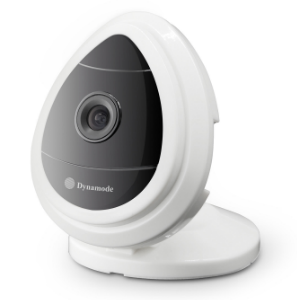 DESCRIPTIONThe exciting DYN-700 Smartphone-ready wireless IP camera is your ideal security partner for home or office. Forget messy, complex setups, the DYN-700 can be setup in just a few minutes from your smartphone, tablet or computer - WindowsTM, MacTM or AndroidTM.Superb HD colour display, watch in both daylight and total darkness and get an email whenmotion is detected, the choice is yours 24/7.FEATURESHD, Colour CMOS with multi-coated opticsHD 1-Megapixel capturing with 3.6mm lensInstant setup - No messy router setups neededHD quality audio with built-in microphoneSupports up to 720p, 360p and 180p resolutionsBuilt-in super fast 802.11n WiFi (b/g supported)Motion detection alarm setupSupports multi-view display for multiple IP camerasMulti- language support with free client softwareSPECIFICATIONSPacking List1, IP Camera* 1 2, Quick installation Guide* 13, Power Adapter *14, Screw*1kit5, Certificate of qualification*1Model700GC700GCHardware performanceProduct typeIP cameraHardware performanceOperation systemEmbedded operating systemHardware performanceSpecial functionOne key WIFI setting, no need network cableWeb environmentWeb protocolTCP/IP, UDP/IP, HTTP, SMTP, FTP, DHCP, DDNS, UPNP, NTP, RTSP, ONVIFWeb environmentWifiWIFI, 802.11 b/g/nImage performanceResolution720P, 640*360, 320*180Image performanceCompression modeH.264/M-JPEGImage performanceMax frame rate30fpsOther parametersLensf=3.6mm, F=2.0Other parametersMin. illuminationOther parametersElectronic shutter1/50s(1/60s)-1/100,000 sOther parametersSNR48dbOther parametersSafety performanceThree levels of user rightsOther parametersInstall modeWall-mounted / ceiling-mountedOther parametersOther performancePC software,support for Microsoft Windows 98/2000/XP/Vista/Windows 7/Mac OS,And the Internet Explorer6.1 and above version or browser compatibility, Firefox, etc.,
provide iSmartViewPro client softwareOther parametersPower supplyDC 5VOther parametersSensor1/4’’ CMOS SensorOther parametersIP camera performanceSupport video control, motion detection, external alarm(sends information to alarm the server by Email, FTP);Other parametersAudio inputWith microphoneOther parametersAudio outputNot supportedOther parametersAlarm inNot supportedOther parametersAlarm outNot supportedOther parametersPower consumptionPower<4WAppearance parametersBody size66*44.5*76.5mmAppearance parametersProduct weight0.104kg Environment parametersEnvironment temperature-10℃-50℃Environment parametersEnvironment humiditybelow 85% RH